.............................................................................................................................................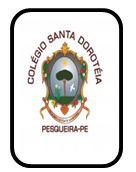 AtividadesComplete o texto abaixo, com as palavras destacadas, de forma a torná-lo coeso e coerente:

A ansiedade costuma surgir___________________se enfrenta uma situação desconhecida. Ela é benéfica_____________prepara a mente para desafios, _________ falar em público. _________________,_____________________ provoca preocupação exagerada, tensão muscular, tremores, insônia, suor demasiado, taquicardia, medo de falar com estranhos ou de ser criticado em situações sociais, pode indicar uma ansiedade generalizada, ______________________ requer acompanhamento médico, ou até transtornos mais graves,_______________________ fobia, pânico ou obsessão compulsiva. __________________ apenas 20% das vítimas de ansiedade busquem ajuda
médica, o problema pode e deve ser tratado. _______________ se procure um clínico-geral num primeiro momento, é importante a orientação de um psiquiatra, _____________________prescreverá a medicação adequada. A terapia, em geral, é à base de antidepressivos. "Hoje existe uma geração mais moderna desses remédios", explica o psiquiatra Márcio Bernik, de São Paulo, coordenador do Ambulatório de Ansiedade, da Faculdade de Medicina da Universidade de São Paulo. "____________mais eficazes, não provocam ganho de peso nem oscilação no desejo sexua." Outra vantagem: não apresentam riscos ao paciente caso ele venha a ingerir uma dosagem muito alta.

Fonte: Claudia, nov. 2000.
além de - quando - embora - mas - se - que - que - como - mesmo que - se – como2-Estabeleça a coesão do texto abaixo, valendo-se de expressões que substituam o excesso do emprego da palavra "golfinho". Utilize expressões que, mesmo não-oficiais, possam servir como substitutas."O golfinho nada velozmente e sai da água em grandes saltos fazendo acrobacias. É mamífero e, como todos os mamíferos, só respira fora da água. O golfinho vive em grupos e comunica-se com outros golfinhos através de gritos estranhos que são ouvidos a quilômetros de distância. É assim que  golfinho pede ajuda quando está em perigo ou avisa os golfinhos onde há comida. O golfinho aprende facilmente os truques que o homem ensina e é por isso que muitos golfinhos são aprisionados, treinados e exibidos em espetáculos em todo o mundo."                                                                                                     Revista Ciência Hoje.__________________________________________________________________________________________________________________________________________________________________________________________________________________________________________________________________________________________________________________________________________________________________________________________________________________________________________________________________________________________________________________________________________________________________________________________________________________________________________________________________________________    3º) Dê coerência às frases abaixo:    a)     Eu estava com muito sono porque eu deitei bem cedo.    b)    Fazia muito frio, portanto mesmo assim fomos à praia.    c)     Faça a prova com atenção, assim você não tirará boa nota.